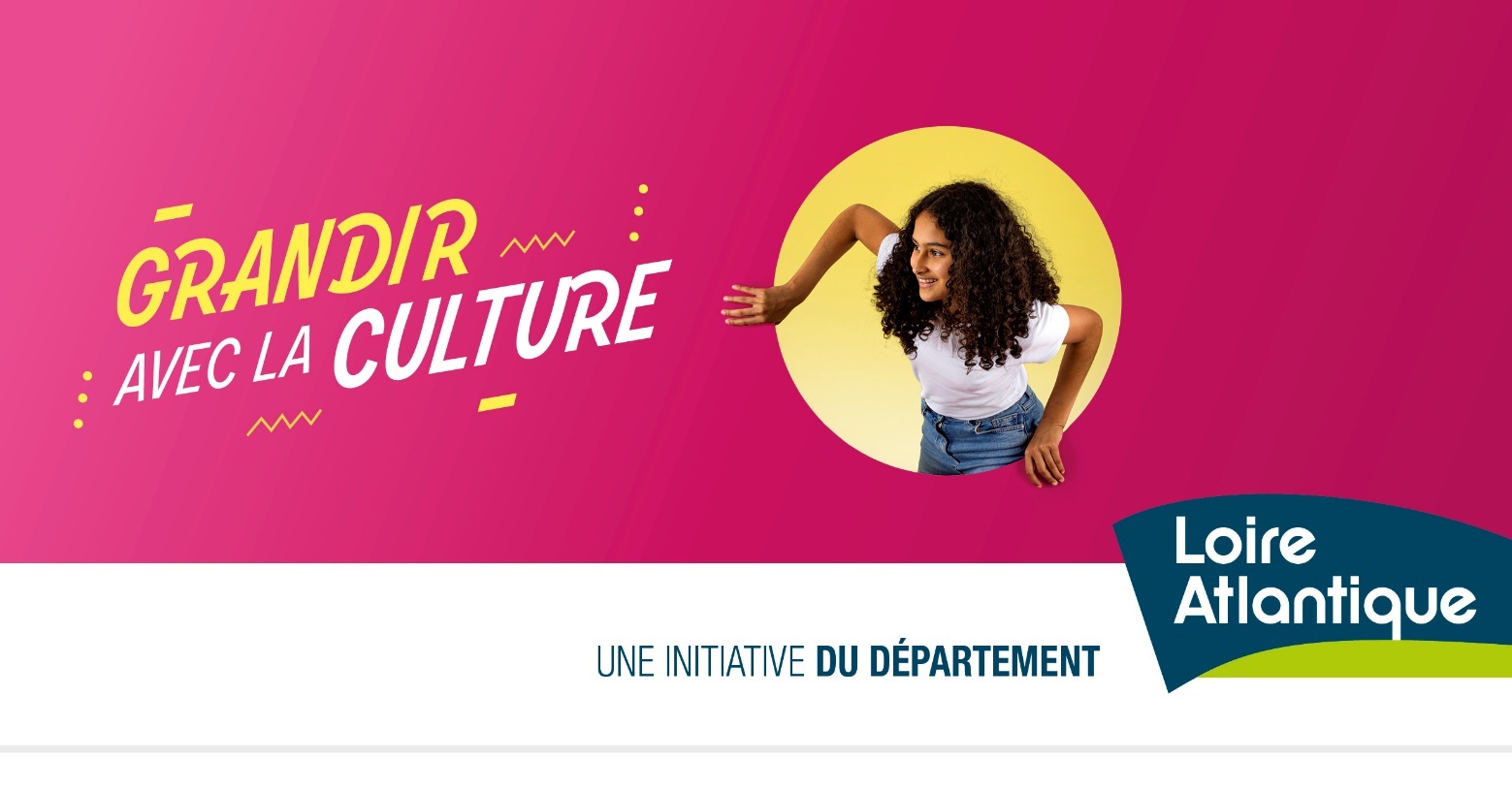 Inscription 2023/2024Classe culturelle numériqueÉtablissement :Merci d'adresser votre inscription par mail :grandiraveclaculture@loire-atlantique.frAvant le 23 juin 2023Merci de penser à recueillir en amont du démarrage du projet les autorisations relatives au droit à l’image et à la diffusion.J’ai bien noté qu’une partie des frais de déplacement relatifs aux conditions de déplacement des élèves peut rester à la charge des établissements. Je valide la participation des enseignants à une journée de formation obligatoire pour la prise en main de l’outil numérique.Nom du collège - CommuneNom du chef d’établissementIdentification des enseignants impliqués NB : au minimum 3 [Mettre en gras le nom de l’enseignant responsable du projet]Identification des enseignants impliqués NB : au minimum 3 [Mettre en gras le nom de l’enseignant responsable du projet]Identification des enseignants impliqués NB : au minimum 3 [Mettre en gras le nom de l’enseignant responsable du projet]Nom et prénomDiscipline enseignéeCourriel                 @ac-nantes.fr                @ac-nantes.fr                @ac-nantes.fr                @ac-nantes.frClasse culturelle numériqueNiveau de la classeEffectifPrévisionnelSports, femmes et gestesEn écho avec les jeux olympiques et paralympiques de 2024, une déconstruction des stéréotypes de genre.STEREOLUX et les Archives départementales4èmes, 3èmes Des vies au collège, Projet documentaire participatif (écriture-photographie) avec l’artiste plasticienne Adeline Praud et STEREOLUXTous les niveauxQuels sont vos objectifs pédagogiques, artistiques et culturels ?Et éventuellement vos attentes particulières pour ce projet ?Préciser les liens avec la dimension culturelle du projet d’établissement, avec les objectifs de formation fixés par le          référentiel du PEAC et avec les objectifs d’apprentissage fixés pour le cycleNom du chef d’établissementDate et signature